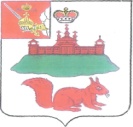 АДМИНИСТРАЦИЯ КИЧМЕНГСКО-ГОРОДЕЦКОГО МУНИЦИПАЛЬНОГО РАЙОНА ВОЛОГОДСКОЙ ОБЛАСТИ ПОСТАНОВЛЕНИЕ                   от 12.04.2017   №  140                            с. Кичменгский ГородокОб утверждении технического задания на разработку инвестиционной программы для ООО «Жилищник» по развитию системы водоснабжения МО Городецкое  Кичменгско - Городецкого муниципального района на 2018-2020 годы  	В соответствии с Федеральным законом от 06.10.2003 № 131-ФЗ                      «Об общих принципах организации местного самоуправления в Российской Федерации», Федеральным законом от 30.12.2004 года № 416-ФЗ                              «О водоснабжении и водоотведении» администрация  района ПОСТАНОВЛЯЕТ:	1.Утвердить техническое задание на разработку инвестиционной программы для ООО «Жилищник» по развитию системы водоснабжения  на территории  МО Городецкое Кичменгско - Городецкого муниципального района на 2018-2020 годы.            2.Признать утратившим силу Постановление администрации Кичменгско - Городецкого муниципального района от 30.05.2016года №360 «Об утверждении технического задания на разработку инвестиционной программы для ООО «Жилищник» по развитию  системы водоснабжения     МО Городецкое Кичменгско - Городецкого муниципального района                                 на 2017-2019 годы».	3.Направить настоящее постановление в течение 3-х дней со дня вступления в силу в ООО «Жилищник» для разработки инвестиционной программы по развитию систем водоснабжения на территории МО Городецкое Кичменгско - Городецкого муниципального района на 2018-2020 годы.           4.Контроль за исполнением постановления возложить на  заместителя Главы администрации района Щепелина А.С.          5.Настоящее постановление вступает в силу со дня его официального опубликования  в районной газете «Заря Севера» и подлежит размещению на официальном сайте Кичменгско - Городецкого муниципального района                           в информационно-телекоммуникационной сети «Интернет».Первый заместитель Главы администрации района,ВрИО Главы администрации района                                                 О.В.Китаева                                                               Приложение к постановлениюот 12.04.2017 № 140ТЕХНИЧЕСКОЕ ЗАДАНИЕна разработку инвестиционной программы  ООО «Жилищник» по развитию систем водоснабжения на 2018-2020 годы.Основание для разработки технического задания-Градостроительный кодекс Российской Федерации;- Федеральный закон от 7 декабря 2011 года №416-ФЗ «О водоснабжении и водоотведении»;-Приказ Министерства регионального развития Российской Федерации от 10 октября 2007 года № 100 «Об утверждении методических рекомендаций по подготовке технических заданий по разработке инвестиционных программ организаций коммунального комплекса»Заказчик разработки инвестиционной программыАдминистрация Кичменгско-Городецкого муниципального районаРазработчик инвестиционной программыООО «Жилищник»Цель разработки и реализации инвестиционной программыОбеспечение населения питьевой водой нормативного качества и в достаточном объеме.Задачи разработки и реализации инвестиционной программы- обеспечение населения услугами централизованного водоснабжения;- внедрения прогрессивных методов и средств водоподготовки;- недопущение возникновения и распространения вспышек инфекционных заболеваний и заболеваний, связанных с недостатком биогенных элементов в питьевой воде.Плановые значения показателей надежности, качества и энергетической эффективности1. Показатели качества воды1.1. доля проб питьевой воды, подаваемой с источников водоснабжения в распределительную сеть, не соответствующих установленным требованиям, в общем объеме проб, отобранных по результатам производственного контроля качества питьевой воды – 5%1.2. доля проб питьевой воды в распределительной водопроводной сети, не соответствующих установленным требованиям, в общем объеме проб, отобранных по результатам производственного контроля качества питьевой воды – 5%2. Показатель надежности и бесперебойности водоснабжения2.1. количество перерывов в подаче воды, зафиксированных в местах исполнения обязательств организацией, осуществляющей холодное водоснабжение, по подаче холодной воды, возникших в результате аварий, повреждений и иных технологических нарушений на объектах централизованной системы холодного водоснабжения, принадлежащих организации, осуществляющей холодное водоснабжение, в расчете на протяженность водопроводной сети в год – 0,7 ед/км;3. Показатели энергетической эффективности3.1. доля потерь воды в централизованных системах водоснабжения, при транспортировке в общем объеме воды, поданной в водопроводную сеть – 3,5%3.2. удельный расход электрической энергии, потребляемой в технологическом процессе транспортировки воды, на единицу объема транспортируемой воды – 0,8 кВт*ч/куб.мМероприятия инвестиционной программы1. Установка фильтров очистки воды на артезианской скважине № 3292 (сухой остаток, бор, сульфаты)2. Установка фильтров очистки воды на артезианской скважине №2815 (бор)3.  Осуществить мероприятия по ремонту  скважин (промывка) №2815 и №3232Срок разработки инвестиционной программыдо 1 августа 2017 годаПериод реализации инвестиционной программы2018-2020 годыТребования по разработке инвестиционной программы1.Мероприятия инвестиционной программы должны быть осуществлены в течение срока её реализации, не позднее 2020 года.2. При реализации мероприятий инвестиционной программы подлежат применению только технологии, обеспечивающие нормативные параметры требований строительных норм и правил, ГОСТ, регламентирующих строительство и реконструкцию сооружений.3. Мероприятия инвестиционной программы должны обеспечивать надежность и качество работы объектов в соответствии с санитарными нормами и Правилами.4. Характеристика проблемы и обоснование необходимости её решения программным методом.5. Цели и задачи инвестиционной программы, сроки и этапы реализации программы, целевые индикаторы.6. Формирование перечня мероприятий.7. Ресурсное обеспечение программы, расчет размера  инвестиционной надбавки к тарифу.